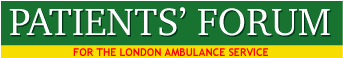 LAS Safeguarding Reportmeeting 26th of October 2017My major concern on attending this meeting was that it was reported that the Datix system was down and had not been functioning for several days. This meant that reports were incomplete and the data could not be retrieved with regard to various aspects in the data recording and reporting systems. It seemed incredible that following the failure of the control room system over New Year that no Disaster Recovery plan was in situ with regard to Datix. This is something that needs to be raised at the highest level in order for LAS to continue to have the confidence of other agencies in its ability to function. It may be picked up by the CQC4. Incidence and deaths.90% of all incidents and deaths are reviewed within three weeks.Latest figures unavailable due to Datex failure. 6. Concerns and Referrals.The guidelines for Child referrals for intoxication were last updated in 2014. This is currently under review.EBS training to Level 3 is almost complete, only 2 members of staff have yet to be trained.There has been some uncertainty regarding referrals between the crews and EBS call-handlers. The procedure followed by EBS appears to be correct.9. Child safeguarding.The majority of cases for child safeguarding have a component of Mental Health with Parental MH being the most prevalent.  The reporting of this is currently under review.The last update for notifications of Child Intoxication was in 2014. This has been raised as a concern and is being investigated.10. Safeguarding work plan 2017-18.The move to 24/7 telephone referals to EBS is a cause for concer. This is part of the work that has been carried over from 2015/16-17.All other aspects are going well.11. Training and DBS checks.The delay in the completion of DBS checks was causing problems because members of staff who had completed their training could not then be fully utilised within the system because of the lack of DBS accreditation. It appears that there is no way of speeding up the application system. This is a general problem that is relevant across all of the occupations that require the DBS check.12. Prevent-actions and responsibilitiesthe report back on the section was incomplete due to Datex being down. With regard to patients there appears to have been several breaches of privacy. There are problems with the national programme and they are reverting to level I.14. Chaperonesthe availability of chaperones for mental health patients was raised with regard to the handover to hospital staff and the signoff that is required for this. There appears to be some confusion in the hospital staff as to the requirements regarding chaperones.DatixThe computer systems were required for recording and reporting purposes.There appeared to be differences between what the crews were reporting and what was being recorded on the system. This is potentially a cause for concern. Which version is the correct one to be used in the case of any investigation?Handheld devices.IPads are being provided but have limited functionality at the moment.e-learning is to go live on 30 October.Reporting sheets.The colour of various reporting sheets is under discussion.Adrian Dodd, Member of the Executive Team, Patients’ Forum for the LAS